Asistentes:Agustín  Aguilar de Coza( Asesor del CEP)Aurelio Rela Vega (Formador  del CEP)Todos los miembros del grupo de formación a excepción de 6 personas  (Baja por enfermedad)Puntos abordados:- Presentación de la  propuesta de trabajo a llevar a cabo a lo largo de todo el curso.  1º año de formación del PLC.-  1ª Sesión :Un concepto de lectura.Variables a tener en cuenta:Tipología textual y procesos de comprensión.Indicadores de desempeño de la competencia lectoraPresentación y justificación de la prueba de evaluación  diagnóstico de la Competencia Lectora.Decisiones acordadas:Aplicación y corrección de la prueba diagnóstico de Competencia Lectora.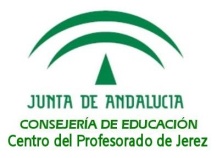 Acta de sesión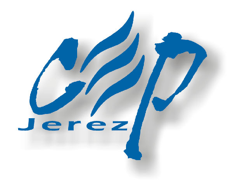 Título de la Formación Formación específica  de PLC en el  CEIP El PinoFormación específica  de PLC en el  CEIP El PinoFormación específica  de PLC en el  CEIP El PinoCentro educativoCEIP. El PinoCEIP. El PinoCEIP. El PinoCoordinador/aFabiola Jiménez OteroFabiola Jiménez OteroFabiola Jiménez OteroFecha29 -octubre-2018Hora17:00-19:00